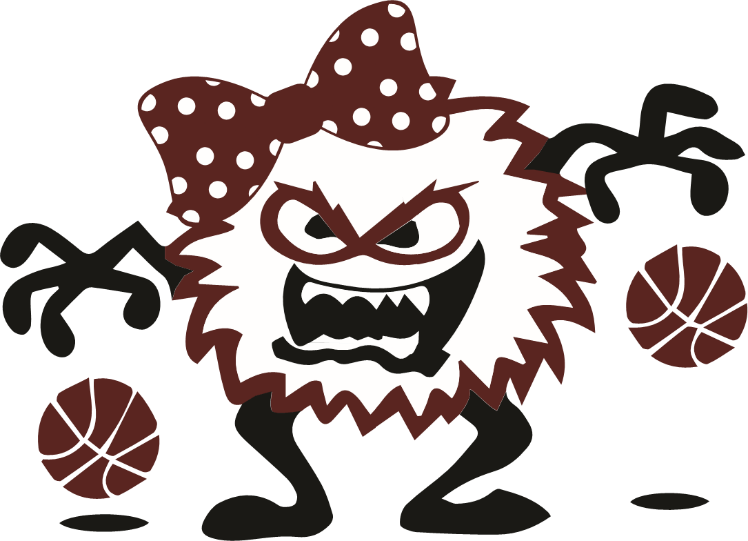 AUSTIN HIGH GIRLS BASKETBALL 2016-2017 Sponsorship Form We thank you for your commitment to helping our Lady Maroons Basketball team in our fundraising efforts.  Funds from sponsorships are used to help purchase uniforms, equipment and scholarships for the program. Your donation also helps benefit other AHS Athletic programs. 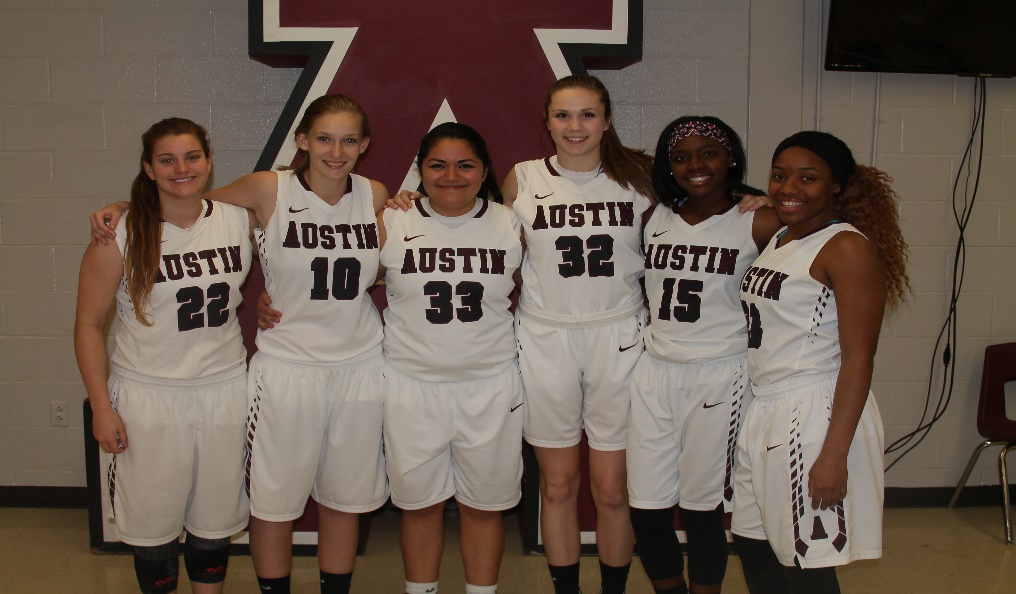                 2015-2016 Senior Scholarship Recipients      Name of sponsor:  ________________________________      Contact phone/email:  _____________________________      Player who sold sponsorship: ________________________                                                                       SponsorshipLevels          Level 1  Slam Dunk Sponsor       $250-$500    Your name or logo on team t-shirt, poster, weekly game program AND gym banner      Level 2      Three Point Sponsor$100-$249   Your name or logo on   team t-shirt, poster,  weekly game program      Level 3Fan Club Sponsor $50                          Your name on team   t-shirt and poster  Deadline: Friday       November 4th,   2016Please provide digital logo Make checks payable to:AHS Girls Basketball Boosters Mail to: AHS c/o Tricia Hughes 1715 W. Cesar ChavezAustin, TX 78703Please contact Kim Heide with any questions:  Kimheide97@gmail.com                 512-350-5982